                                                           Сбирунова Ольга Викторовна   221-663-138ПРИЛОЖЕНИЕ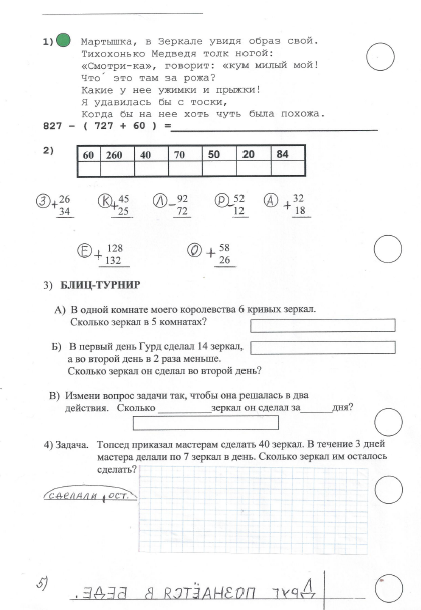                                                            Сбирунова Ольга Викторовна   221-663-138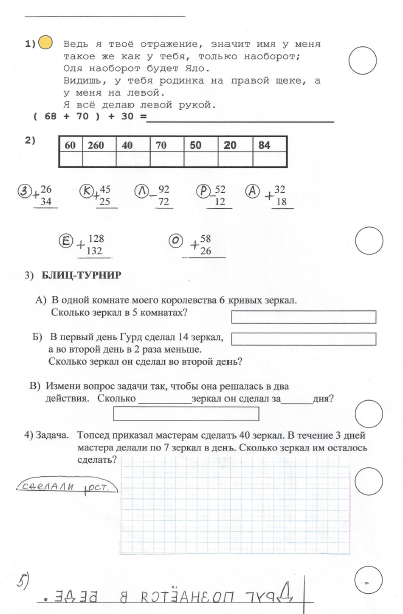                                                                  Сбирунова Ольга Викторовна   221-663-138_____________________________1)          «Я ль скажи мне всех милее,              Всех румяней и белее?»              Что же зеркальце в ответ?            «Ты прекрасна, спору нет;               Но царевна всех милее,             И румяней и белее».   ( 527 + 102 ) – 527 =             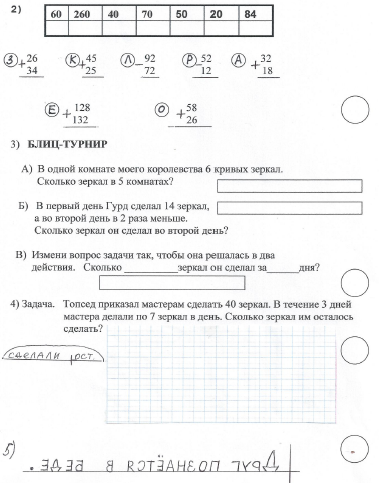 